UNIVERSIDADE FEDERAL DE ALAGOAS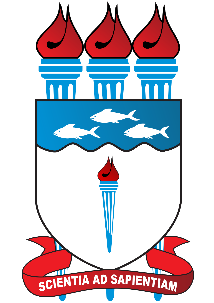 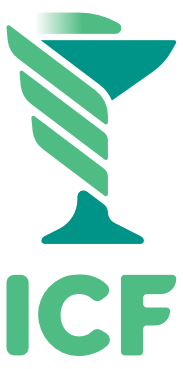 INSTITUTO DE CIÊNCIAS FARMACÊUTICASCURSO DE FARMÁCIACampus A.C. Simões, Av. Lourival Melo Mota, s/n, Tabuleiro dos Martins CEP:57072-900 Maceió – ALCoordenação do curso de FarmáciaTelefone: (82) 3214.1170; e-mail: tccfarmaciaufal@gmail.comFICHA PARA AVALIAÇÃO DE CAPÍTULO DE LIVRO COMO TRABALHO DE CONCLUSÃO DE CURSO (TCC)Aluno (a): Artigo científico/capítulo de livro intitulado Campo reservado para CAPÍTULO DE LIVRONome da editora: ISBN: DOI do capítulo de livro: Campo reservado para atribuição de nota pela Banca AvaliadoraAvaliador 1:Assinatura do avaliador 1:Avaliador 2:Assinatura do avaliador 2:Nota do TCC: Data:Assinatura do(a) coordenador(a) de TCC: 